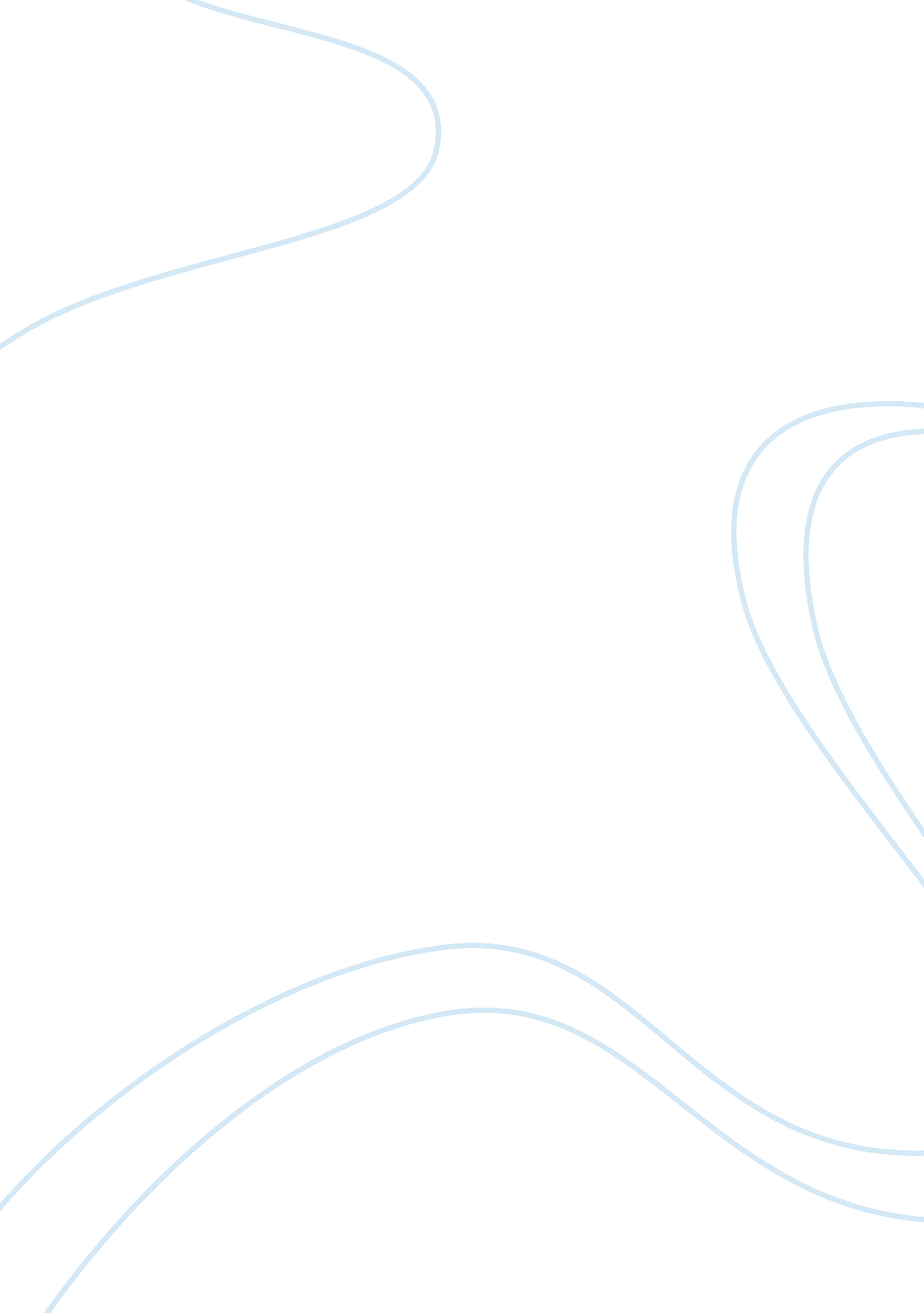 Children's storyLiterature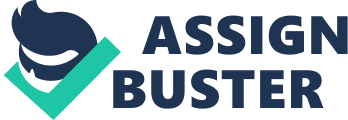 Twist, the Little Monkey NO: Twist, the Little Monkey Once Upon a time there lived a family of monkeys on a tall tree. The tree was quite old and the monkeys had built a hut type house within the leaves of the tree. Nina, the mother monkey called her son, Twist to have breakfast who was busy in playing with his toy ball. Twist’s father, Oliver was already on the dinning table for having his breakfast as he was to reach the meeting to be held in the middle of the forest regarding division of duties for all the animals. 
When Twist’s mother called him for the third time with an angry tone, Twist replied, “ I am not hungry, mom. I don’t want to eat”. 
Nina became very angry and said, “ Come at once for the breakfast or you will get nothing to eat for the whole day”. Listening to this statement, Twist hurried to the dinning table and had his breakfast. His father left the dinning table and waved them goodbye before leaving the home. When Twist finished his breakfast, he moved towards the window near the dinning table to see down. When he saw down, he found his friend, Shady playing with his new bicycle. Twist, at once, wished to go downstairs to meet and play with his friend. He asked Nina, “ Mom, I want to go downstairs for playing with Shady. He has a new bicycle. Please, let me go.” 
Nina said, “ Twist, Do you remember what you did last time when I allowed you to play with Shady”. 
“ Mom, I will do nothing wrong today and I will not fight with Shady. Please, let me go, please, please, please…”, Twist said pleadingly. 
Nina said, “ Listen! There is a fierce Lion in the forest nowadays who catches children and makes them captive in his cave. He lives near the big mountain. Twist, promise me that you will not leave the front ground and then you can go”. 
“ Okay, mom, I promise”, he said hurriedly. 
Twist listened to her mom, but regarded it as a threatening lie only. He reached downstairs and challenged Shady that he could not win in riding the bicycle. They decided to reach an old oak tree near the big mountain and the winner was to get the best toy from the loser’s collection. They started riding their bicycles and Twist paid no heed to his mother’s advice. Twist was faster and he won the race. 
When he was celebrating his victory, he listened to a loud roar of a lion. He got frightened and started to drive his bicycle in full speed back to his home, but the lion had already listened to his voices and shouting. He started chasing Twist. Shady saw frightened Twist driving bicycle at full speed. He sensed danger and started moving backwards. The lion was so swift that in no time, he reached near Twist and made his bicycle crash on the ground. Twist was shivering with intense terror at seeing the fierce lion so close to him. The animals who were returning from the meeting saw the lion harassing a child monkey and moved quickly to him to protect the child. Twist’s father noticed that the child was Twist. He along with other animals circulated the lion and asked the lion to leave his son. Lion told the animals that he would leave the little monkey if he was given some substitute to eat. The animals arranged for a big piece of meat for the lion and resultantly, he left shivering Twist who reached home with his father bruised because of falling from the bicycle. After listening to the whole story, Twist’s mother told his father that she forbade Twist to leave the front ground. She hugged her son and bandaged her injuries. 
Moral: Always obey your parents and listen to their advice. 